Регистрационный номер:в(соответствующее подразделение органа публичной власти или организации по профилактике коррупционных и иных правонарушений)от  (указываются фамилия, имя, отчество (при наличии) полностью лица, направляющего заявление)(замещаемая должность и структурное подразделение органа публичной власти или организации)(телефон)ЗАЯВЛЕНИЕо невозможности по объективным причинам представить сведения о доходах, расходах, об имуществе и обязательствах имущественного характера своих супруги (супруга) и (или) несовершеннолетних детей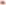 Сообщаю, что не имею возможности представить сведения о доходах, расходах, об имуществе и обязательствах имущественного характера своей (своего, своих) супруги / супруга / несовершеннолетних детей (нужное подчеркнуть)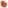 (указываются фамилия, имя, отчество (при наличии) полностью супруги (супруга) и (или) несовершеннолетних детей)в связи с тем, что(указываются все причины и обстоятельства, необходимые для того, чтобы комиссия по соблюдению требований к служебному поведению и урегулированию конфликта интересов (аттестационная комиссия)(далее — комиссия) могла сделать вывод о том, что непредставление сведений носит объективный характер)Мною предприняты следующие меры по представлению указанных сведений:к заявлению прилагаются следующие копии документов и дополнительные материалы (при наличии):(указываются копии документов и дополнительные материалы)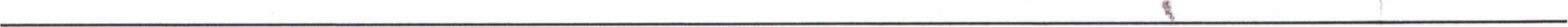 Намереваюсь / не намереваюсь лично присутствовать на заседании комиссии (нужное подчеркнуть).О принятом комиссией решении прошу проинформировать:(указывается предпочитаемый способ информирования, например, фактический адрес проживания для направления решения)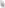 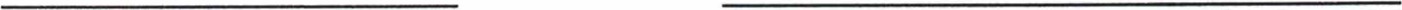 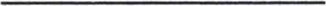 (дата)	(подпись лица,	(расшифровка подписи) направившего заявление)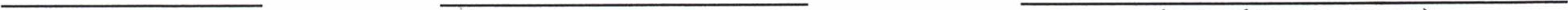 (дата)	(подпись лица, принявшего	(расшифровка подписи) заявление)